КГУ «Общеобразовательная школа №1 города Макинскотдела образования по Буландынскому районууправления образования Акмолинской области»Урок математики2 «Б» классТема: «Составные задачи.Путешествие в Нур-Султан»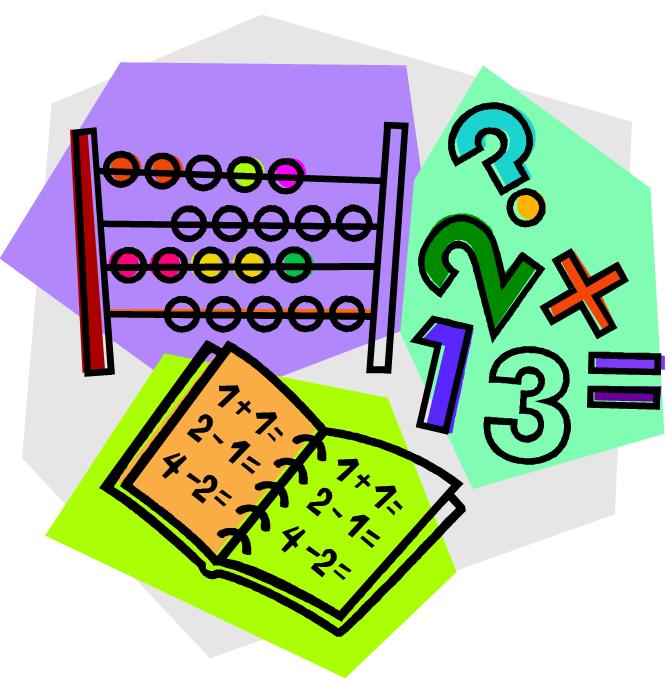                                                      Подготовила: учитель начальных классов                                                                   Жуковская Оксана ВасильевнаПредмет: МатематикаУрок: 114Предмет: МатематикаУрок: 114Школа:  КГУ «Общеобразовательная школа №1»Школа:  КГУ «Общеобразовательная школа №1»Школа:  КГУ «Общеобразовательная школа №1»Школа:  КГУ «Общеобразовательная школа №1»Школа:  КГУ «Общеобразовательная школа №1»Дата: «  » ___________Дата: «  » ___________ФИО учителя: Жуковская О. В.ФИО учителя: Жуковская О. В.ФИО учителя: Жуковская О. В.ФИО учителя: Жуковская О. В.ФИО учителя: Жуковская О. В.Класс: 2 «Б»Класс: 2 «Б»Количество присутствующих: Количество присутствующих:  Количество    отсутствующих:              Количество    отсутствующих:              Количество    отсутствующих:             Раздел (сквозная тема):Раздел (сквозная тема):Раздел 4А – Рациональные способы вычисленийРаздел 4А – Рациональные способы вычисленийРаздел 4А – Рациональные способы вычисленийРаздел 4А – Рациональные способы вычисленийРаздел 4А – Рациональные способы вычисленийТема урока:Тема урока:Составные задачи. Путешествие в Нур-Султан.Составные задачи. Путешествие в Нур-Султан.Составные задачи. Путешествие в Нур-Султан.Составные задачи. Путешествие в Нур-Султан.Составные задачи. Путешествие в Нур-Султан.Цели обучения в соответствии с учебной программой:Цели обучения в соответствии с учебной программой:2.5.1.4. Анализировать и решать задачи на увеличение/ уменьшение числа в несколько раз; кратное сравнение, составлять и решать обратные задачи.2.5.1.5**. Различать задачи с прямыми и косвенными вопросами (связанные с отношениями «больше/меньше на», «больше/меньше в раз»).2.5.1.8. Моделировать решение простых задач на все действия в виде числового выражения; составных – в виде числового выражения и отдельных действий.2.5.1.4. Анализировать и решать задачи на увеличение/ уменьшение числа в несколько раз; кратное сравнение, составлять и решать обратные задачи.2.5.1.5**. Различать задачи с прямыми и косвенными вопросами (связанные с отношениями «больше/меньше на», «больше/меньше в раз»).2.5.1.8. Моделировать решение простых задач на все действия в виде числового выражения; составных – в виде числового выражения и отдельных действий.2.5.1.4. Анализировать и решать задачи на увеличение/ уменьшение числа в несколько раз; кратное сравнение, составлять и решать обратные задачи.2.5.1.5**. Различать задачи с прямыми и косвенными вопросами (связанные с отношениями «больше/меньше на», «больше/меньше в раз»).2.5.1.8. Моделировать решение простых задач на все действия в виде числового выражения; составных – в виде числового выражения и отдельных действий.2.5.1.4. Анализировать и решать задачи на увеличение/ уменьшение числа в несколько раз; кратное сравнение, составлять и решать обратные задачи.2.5.1.5**. Различать задачи с прямыми и косвенными вопросами (связанные с отношениями «больше/меньше на», «больше/меньше в раз»).2.5.1.8. Моделировать решение простых задач на все действия в виде числового выражения; составных – в виде числового выражения и отдельных действий.2.5.1.4. Анализировать и решать задачи на увеличение/ уменьшение числа в несколько раз; кратное сравнение, составлять и решать обратные задачи.2.5.1.5**. Различать задачи с прямыми и косвенными вопросами (связанные с отношениями «больше/меньше на», «больше/меньше в раз»).2.5.1.8. Моделировать решение простых задач на все действия в виде числового выражения; составных – в виде числового выражения и отдельных действий.Цели урока:Цели урока:Учить решать задачи в 2 действияУчить решать задачи в 2 действияУчить решать задачи в 2 действияУчить решать задачи в 2 действияУчить решать задачи в 2 действияХод урока:Ход урока:Ход урока:Ход урока:Ход урока:Ход урока:Ход урока:Этап урока/ ВремяДействия педагогаДействия педагогаДействия ученикаДействия ученикаОцениваниеРесурсы1.Начало урока.0-5 мин1.Создание положительного эмоционального настроя.Начинаем ровно в срок Наш любимейший урок. 
Математику друзья Не любить никак нельзя. 
Пусть сегодня на уроке Нам сопутствует успех! 
Поприветствуем гостей, С ними нам вдвойне теплей! 
Пожелайте нам удачи И успешности в придачу! - Повернитесь друг к другу, посмотрите друг другу в глаза, улыбнитесь, пожелайте друг другу хорошего рабочего настроения на уроке. Теперь посмотрите на меня. Я тоже желаю вам  работать дружно, открыть для себя что-то новое.2. Сообщение темы и целей урока- Сегодня у нас урок-закрепление по решению составных задач. Значит, чему мы должны научиться на уроке? (учиться анализировать и решать задачи)
-У нас сегодня не обычный урок математики, на котором мы будем учиться решать составные задачи.. А еще и урок – экскурсия.- А отправимся мы в столицу нашей Родины. (Как называется столица РК?) – город Нур-Султан.- А на чем мы с вами отправимся на экскурсию, вы догадаетесь, отгадав загадку:Чудесный длинный дом,
Пассажиров много в нем.
Носит обувь из резины
И питается бензином... (автобус)- Итак, всех прошу занять места. С нашего автовокзала мы отправляемся в дальний путь на этом автобусе. У вас на партах лежат маршрутные листы, которые помогут нам в пути. И в которых вы будете оценивать свою работу.– Запишите в тетрадях число. Классная работа.- Наше путешествие мы начнем с математического диктанта3. Актуализация.Математический диктант.1.В коробку умещается 6 пирожных. Сколько пирожных в 4 таких коробках? (24)2.В одной коробке 8 карандашей. В другой – в два раза больше. Сколько карандашей во второй коробке?(16)3.В футбол играло 12 мальчиков. Они разбились на две одинаковые команды. Сколько игроков в каждой команде?(6)4.В парке посадили 35 елочек в 7 одинаковых рядов. Сколько елочек в каждом ряду?(5)5.В одном гараже 9 машин, в другом – в 3 раза больше. Сколько машин во втором гараже?(27)– Что общего у этих задач? (они решаются умножением или делением)Ответы: 24, 16, 6, 5, 27.Взаимооценивание.1.Создание положительного эмоционального настроя.Начинаем ровно в срок Наш любимейший урок. 
Математику друзья Не любить никак нельзя. 
Пусть сегодня на уроке Нам сопутствует успех! 
Поприветствуем гостей, С ними нам вдвойне теплей! 
Пожелайте нам удачи И успешности в придачу! - Повернитесь друг к другу, посмотрите друг другу в глаза, улыбнитесь, пожелайте друг другу хорошего рабочего настроения на уроке. Теперь посмотрите на меня. Я тоже желаю вам  работать дружно, открыть для себя что-то новое.2. Сообщение темы и целей урока- Сегодня у нас урок-закрепление по решению составных задач. Значит, чему мы должны научиться на уроке? (учиться анализировать и решать задачи)
-У нас сегодня не обычный урок математики, на котором мы будем учиться решать составные задачи.. А еще и урок – экскурсия.- А отправимся мы в столицу нашей Родины. (Как называется столица РК?) – город Нур-Султан.- А на чем мы с вами отправимся на экскурсию, вы догадаетесь, отгадав загадку:Чудесный длинный дом,
Пассажиров много в нем.
Носит обувь из резины
И питается бензином... (автобус)- Итак, всех прошу занять места. С нашего автовокзала мы отправляемся в дальний путь на этом автобусе. У вас на партах лежат маршрутные листы, которые помогут нам в пути. И в которых вы будете оценивать свою работу.– Запишите в тетрадях число. Классная работа.- Наше путешествие мы начнем с математического диктанта3. Актуализация.Математический диктант.1.В коробку умещается 6 пирожных. Сколько пирожных в 4 таких коробках? (24)2.В одной коробке 8 карандашей. В другой – в два раза больше. Сколько карандашей во второй коробке?(16)3.В футбол играло 12 мальчиков. Они разбились на две одинаковые команды. Сколько игроков в каждой команде?(6)4.В парке посадили 35 елочек в 7 одинаковых рядов. Сколько елочек в каждом ряду?(5)5.В одном гараже 9 машин, в другом – в 3 раза больше. Сколько машин во втором гараже?(27)– Что общего у этих задач? (они решаются умножением или делением)Ответы: 24, 16, 6, 5, 27.Взаимооценивание.Приветствуют учителяФормулируют тему и цели урокаОтгадывают загадкуВыполняют математический диктантПриветствуют учителяФормулируют тему и цели урокаОтгадывают загадкуВыполняют математический диктантФОФОФОДоп. литератураТетрадь2. Середина урока. 5 – 40 мин4. Работа по теме урока.1) Решение задачи (коллективно)- Итак, мы приехали  в столицу и сначала решим коллективно задачу. ( учебник с.26 № 1)2) Работа в группах. (решение задач). Дифференциация.1 группа – достопримечательность «Байтерек»  (Студенков Роман)    Монумент «Астана–Байтерек» считается символом и главной достопримечательностью города Нур-Султан.       Монумент был установлен в 2002году на центральной площади по инициативе президента Н. Назарбаева. Эта башня крепится на 500 колоннах, наверху находится позолоченный шар – модель земной сферы весом в 300 тонн. Не в одной стране мира нет данного здания.       На высоте 97 метров находится смотровая площадка, позволяющая увидеть город с высоты птичьего полета.      В центре панорамного зала находится деревянный глобус c 17 лепестками, подписанными 17 представителями различных мировых религий.      Рядом с глобусом, на столике, внутри медного полушария находится слепок ладони Президента Казахстана. 
    Считается, что если вложить ладонь в отпечаток, то начинает играть «музыка небесных сфер». В этот момент надо успеть загадать желание. Задача:На   смотровую   площадку Байтерека   лифт   поднял сначала- 3 раза по 7 учеников, а потом - ещё 6 учеников. Сколько всего учеников находится на смотровой площадке?2 группа – достопримечательность – «Хан-Шатыр» (Турдалы Алан)    «Хан-Шатыр» - крупный торгово-развлекательный центр в столице Казахстана Нур-Султан. Открыт в 2010 году. 
Секрет этого строения - оригинальная архитектура здания - гигантский прозрачный шатер.       Общая площадь Хан Шатыра - 127 тысяч квадратных метров, а высота -150 метров.       По всему «Хан-Шатыру» выстроились экзотические тропические растения, которые цветут круглый год: температура внутри здания не меняется ни зимой, ни летом благодаря плотному покрытию и проникающему солнечному свету.       Внутри расположились магазины, рестораны, офисные помещения, семейный парк развлечений, аквапарк и самый настоящий пляжный курорт с морским песком, специально завезенным с Мальдивских островов.Задача:**В парке Нур-Султана посадили 3 ряда берез по 8 деревьев в каждом и 2 ряда елей по 4 дерева в каждом. Каких деревьев посадили больше и во сколько раз?3 группа – достопримечательность «Думан» (Матвиенко Виолетта)    Развлекательный комплекс - "Думан". Это место для отдыха всей семьёй. На территории комплекса расположен океанариум, театр, игровые автоматы, аттракцион "Джунгли", боулинг, гостиницы, кафе, рестораны и закрытый аквапарк.       Объем воды в казахском океанариуме - 3 миллиона литров. Для его создания специально были завезены 120 тонн морской соли. В океанариуме живет более 2000 разновидностей морских жителей, представителей морской фауны из различных частей мира.Задача:В сувенирной лавке продали  18 открыток и 5 наборов магнитов по 6 штук в каждом. Сколько всего сувениров продали?4 группа - достопримечательность «Думан»Задача:В первый день прогулка по городу заняла 3 часа, а во второй – в 2 раза больше. Сколько всего часов гуляли гости по городу за 2 дня?Заслушивают сообщения учащихся, оценивают решение задач.5. Физминутка.6. Индивидуальная работа. (дифференциация)1) Узнайте высоту здания Хан-Шатыр48-18:3=       3• 6+82=         27:9+15:3=  2) Узнайте высоту здания Хан-Шатыр50 - 24:3=       3•9+63=         16:2+2•5=  3) Узнай толщину стекла в океанариуме.21 : 3=                  14 : 2 =35 : 5 =                 28 : 4 =   4. Работа по теме урока.1) Решение задачи (коллективно)- Итак, мы приехали  в столицу и сначала решим коллективно задачу. ( учебник с.26 № 1)2) Работа в группах. (решение задач). Дифференциация.1 группа – достопримечательность «Байтерек»  (Студенков Роман)    Монумент «Астана–Байтерек» считается символом и главной достопримечательностью города Нур-Султан.       Монумент был установлен в 2002году на центральной площади по инициативе президента Н. Назарбаева. Эта башня крепится на 500 колоннах, наверху находится позолоченный шар – модель земной сферы весом в 300 тонн. Не в одной стране мира нет данного здания.       На высоте 97 метров находится смотровая площадка, позволяющая увидеть город с высоты птичьего полета.      В центре панорамного зала находится деревянный глобус c 17 лепестками, подписанными 17 представителями различных мировых религий.      Рядом с глобусом, на столике, внутри медного полушария находится слепок ладони Президента Казахстана. 
    Считается, что если вложить ладонь в отпечаток, то начинает играть «музыка небесных сфер». В этот момент надо успеть загадать желание. Задача:На   смотровую   площадку Байтерека   лифт   поднял сначала- 3 раза по 7 учеников, а потом - ещё 6 учеников. Сколько всего учеников находится на смотровой площадке?2 группа – достопримечательность – «Хан-Шатыр» (Турдалы Алан)    «Хан-Шатыр» - крупный торгово-развлекательный центр в столице Казахстана Нур-Султан. Открыт в 2010 году. 
Секрет этого строения - оригинальная архитектура здания - гигантский прозрачный шатер.       Общая площадь Хан Шатыра - 127 тысяч квадратных метров, а высота -150 метров.       По всему «Хан-Шатыру» выстроились экзотические тропические растения, которые цветут круглый год: температура внутри здания не меняется ни зимой, ни летом благодаря плотному покрытию и проникающему солнечному свету.       Внутри расположились магазины, рестораны, офисные помещения, семейный парк развлечений, аквапарк и самый настоящий пляжный курорт с морским песком, специально завезенным с Мальдивских островов.Задача:**В парке Нур-Султана посадили 3 ряда берез по 8 деревьев в каждом и 2 ряда елей по 4 дерева в каждом. Каких деревьев посадили больше и во сколько раз?3 группа – достопримечательность «Думан» (Матвиенко Виолетта)    Развлекательный комплекс - "Думан". Это место для отдыха всей семьёй. На территории комплекса расположен океанариум, театр, игровые автоматы, аттракцион "Джунгли", боулинг, гостиницы, кафе, рестораны и закрытый аквапарк.       Объем воды в казахском океанариуме - 3 миллиона литров. Для его создания специально были завезены 120 тонн морской соли. В океанариуме живет более 2000 разновидностей морских жителей, представителей морской фауны из различных частей мира.Задача:В сувенирной лавке продали  18 открыток и 5 наборов магнитов по 6 штук в каждом. Сколько всего сувениров продали?4 группа - достопримечательность «Думан»Задача:В первый день прогулка по городу заняла 3 часа, а во второй – в 2 раза больше. Сколько всего часов гуляли гости по городу за 2 дня?Заслушивают сообщения учащихся, оценивают решение задач.5. Физминутка.6. Индивидуальная работа. (дифференциация)1) Узнайте высоту здания Хан-Шатыр48-18:3=       3• 6+82=         27:9+15:3=  2) Узнайте высоту здания Хан-Шатыр50 - 24:3=       3•9+63=         16:2+2•5=  3) Узнай толщину стекла в океанариуме.21 : 3=                  14 : 2 =35 : 5 =                 28 : 4 =   Анализируют условие и составляют план решения задачиРешают задачи в группахРассказывают о достопримечательностях Нур-СултанаВыполняют движенияРаботают самостоятельно по карточкамАнализируют условие и составляют план решения задачиРешают задачи в группахРассказывают о достопримечательностях Нур-СултанаВыполняют движенияРаботают самостоятельно по карточкамФОФОФОФОУчебник.тетрадьКарточкиДоп. литератураФотографии достопримечательностей Нур-СултанаМузыкальное сопровождениеИндивидуальные карточки3. Конец урока. 40-45 мин7.Итог урока. Рефлексия.- Молодцы, вы хорошо справились со всеми заданиями.
- Мы сегодня совершили увлекательное путешествие по нашей столице. А сейчас нам пора возвращаться домой, занимаем места в нашем туристическом автобусе.        Учитель определяет, выполнили ли дети цели урока, научились:● решать задачи на увеличение/уменьшение числа в несколько раз; кратное сравнение;● моделировать и решать задачи в 2 действия;– Какова была цель урока?– Кто смог справиться с работой?– Кто не смог этого сделать?– В чем причина ваших затруднений?Предлагает оценить свою работу при помощи лесенки успеха.7.Итог урока. Рефлексия.- Молодцы, вы хорошо справились со всеми заданиями.
- Мы сегодня совершили увлекательное путешествие по нашей столице. А сейчас нам пора возвращаться домой, занимаем места в нашем туристическом автобусе.        Учитель определяет, выполнили ли дети цели урока, научились:● решать задачи на увеличение/уменьшение числа в несколько раз; кратное сравнение;● моделировать и решать задачи в 2 действия;– Какова была цель урока?– Кто смог справиться с работой?– Кто не смог этого сделать?– В чем причина ваших затруднений?Предлагает оценить свою работу при помощи лесенки успеха.Отвечают на вопросы учителя, оценивают свою деятельность на уроке.Отвечают на вопросы учителя, оценивают свою деятельность на уроке.ФОЛесенка успеха